Положение о чемпионате Сибирского федерального округа по атлетическому фитнесу .
8 июня 2019 года, г. Барнаул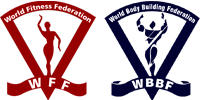 I. Цели и задачи
- выявление сильнейших спортсменов.- пропаганда здорового образа жизни.- демонстрация красоты тела и спортивного телосложения.
- присвоение спортивных разрядов до КМС включительно, по версии WFF и WBBF.

II. Сроки и место проведения
Соревнования пройдут  8 июня 2019 года. Туристический комплекс «Империя туризма». Более подробно о месте проведения - https://imperia-tur.com 
Регистрация с 15.00 – 17.00, начало турнира 18.00

III. Участники соревнований
К участию в соревнованиях допускаются спортсмены четырех возрастных групп: юноши и девушки до 18 лет (включительно), юниоры и юниорки до 22 лет (включительно), открытый класс, женщины мастера 35-40 лет, женщины мастера старше 40 лет, мужчины старше 40 лет. 
А так же конкурс «Мисс фитнес» среди зрителей.
1. Дефиле в купальнике (Требования к купальнику и обуви отсутствуют)
2. Позирование (4 позиции как в фитнес бикини)
Номинации
1. Модельный фитнес (Девушки)
Критерии номинации, формула: (Рост – 100)*0,77 = максимально допустимый вес в данной номинации. Допускаются небольшие отклонения от требований. 
Ростовые категории будут сформированы на основании предварительных заявок.
В случае участия в номинации менее 3 человек – возможно объединение категорий.

* Пояснение судейства:
А. Главное что оценивается – спортивная, женственная фигура. Отсутствие лишнего жира и целлюлита, подтянутые (округлые) формы и симметричное телосложение. 
Б. Излишне раскачанная мускулатура (по мужскому принципу), сепарация и венозность – не является преимуществом при определении победителя. Однако, наличие контуров тренированного тела – необходимый критерий оценки. (Т.е. сушка необходима для того чтобы прорисовать контуры тела, но более серьезная сушка, при которой ярко прорисовываются мышцы – является негативным фактором)
Девушкам обладающим хорошо развитой мускулатурой – рекомендуется выступать в номинации «Атлетический фитнес», там развитость мускулатуры будет оценена по достоинству.	
В. Украшения, макияж, умение ходить на каблуках, образ итп – являются дополнительным критерием оценки, и берется во внимание, только при прочих равных факторах.
Выход в платьях – так же оценивается по данным критериям, т.е. не является решающим.
Г. Обязательные позы: 
Демонстрация 4 сторон. (Передняя и задняя позиция – ноги вместе.)2. Фитнес Бикини (Девушки)Критерии номинации, формула: (Рост – 100)*0,81 = максимально допустимый вес в данной номинации. 
Допускаются небольшие отклонения от требований.Ростовые категории будут сформированы на основании предварительных заявок.
В случае участия в номинации менее 3 человек – возможно объединение категорий.* Пояснение судейства:А. Спортивное телосложение с отсутствием лишнего жира и целлюлита, без излишне развитой мускулатуры. Пропорции тела. Х - образное телосложение, с узкой талией.
• Ягодицы: Равномерно округлые, наполненные (упругие на вид) ягодицы с четким разделением между ягодицей и бедром (сбоку и сзади)
• Грушеобразная форма ягодиц, а так же слишком развитые средняя и малая ягодичная мышцы (квадратная форма ягодиц) – является минусом при сравнении.
• Наличие целлюлита, «апельсиновой корки», либо визуально заметного отложения жира – является минусом при сравнении.
• Мышцы пресса. Легкое очертание кубиков пресса. Плоский, втянутый живот – будет проигрывать легкому очертанию кубиков пресса. Хорошо просушенные и явные кубики пресса – не являются выигрышными в сравнении с легким очертанием.
• Широчайшие мышцы спины. Демонстрируются без излишнего напряжения, чтобы позиция была максимально естественной – руки находятся свободно, без напряжения. При этом судьи должны иметь возможность увидеть спортивный вид широчайшей мышцы спины.
Данный критерий оценивается лишь с позиции общих пропорций, общего внешнего вида и отсутствия лишнего жира. Соответственно не должен играть решающую роль в выставлении итоговой оценки.
• Икроножные мышцы. Должны пропорционально сочетаться с объемами бедра. Икроножная мышца должна быть не более 3/5 от объема бедра. Данный критерий оценивается лишь с позиции общих пропорций, общего внешнего вида и отсутствия лишнего жира. Соответственно не должен играть решающую роль в выставлении итоговой оценки.
• Руки. В тонусе, без лишнего жира и излишне развитой мускулатуры. Излишнее напряжение рук - не рекомендуется. Данный критерий оценивается лишь с позиции общих пропорций, общего внешнего вида и отсутствия лишнего жира. Соответственно не должен играть решающую роль в выставлении итоговой оценки.
Б. Купальник, туфли, украшения, макияж, прическа, умение ходить по сцене и выгодно себя подать в произвольных позах – могут учитываться только при равных показателях по всем остальным критериям.
В. Обязательные позы:  Демонстрация 4 сторон.

3. Пляжный фитнес (Мужчины)
Форма одежды: Шорты, Боксеры.
Ростовые категории будут сформированы на основании предварительных заявок.

* Пояснение судейства:
А. Критерии судейства были скорректированы в 2017 году. Судейство проходит по схожим параметрам с известным «Менс физик». 
Б. Главные критерии оценки: Спортивное телосложение, ярко выраженные (прорисованные мышцы, без излишней венозности и сепарации), Х (икс) образное телосложение с ярко выраженной талией.
Руки в кулаки не сжимаются!
В. Обязательные позы:Лицо. Поворот к судьям: Стоять необходимо ровно, при этом направление головы и взгляда совпадает с направлением тела. Одна рука — на бедре, а нога с противоположной стороны тела немного отставлена. Вторая рука - свободно. Поворот: При демонстрировании данной позы необходимо к судьям стоять левым боком. Торс и голова немного развернуты на судейскую команду. Левая рука — на бедре, а правая, немного согнута в локте. Левую ногу необходимо согнуть в колене, опираясь ею об пол. Вторая нога должна быть немного согнута в колене, поставлена на носок, но отставлена назад. Спина. Разворот к судьям: Стоять необходимо прямо. Взгляд и голова направлены по одной оси направления тела. Положение одной руки – на бедре, а второй – свободно. Нога отставлена назад, опирается на носок. Вторая согнута, но стоит прямо. На спине широчайшие мышцы должны быть приведены в тонус. Голова приподнята. Второй поворот: При демонстрировании данной позы необходимо к судьям стоять правым боком. Демонстрация такая же как с левой стороны.
4. Атлетический фитнес «Культуризм» (Мужчины) + произвольная программа
Категории формируются по правилам Федерации Атлетического фитнеса России на основании предварительных заявок. В категориях учитываются рост и вес спортсмена.
Обязательные позы:- грудь-бицепс сбоку с произвольной руки-широчайшие мышцы спины спереди 
- трицепс сбоку с произвольной руки 
- двойной бицепс сзади--широчайшие мышцы сзади 
- двойной бицепс спереди 
- пресс-бедро спереди 5. Атлетический фитнес (Девушки) + произвольная программа.
Категории формируются по правилам Федерации Атлетического фитнеса России на основании предварительных заявок. В категориях учитываются рост и вес спортсмена.
Обязательные позы:
Позы должны выполняться с открытыми ладонями: 
- грудь-бицепс с произвольной руки 
- трицепс с произвольной руки 
- двойной бицепс сзади 
- двойной бицепс спереди 
- пресс-бедро6. Фитнес пары.
Оценивается: синхронность, схожесть фигур, образа, костюма и физическая подготовка пары.
Обязательные позы:
Демонстрация 4 сторон. (Модельный фитнес, Пляжный фитнес)7. Ветераны – во всех номинациях. Ветераны не принимают участия в абсолютном первенстве. Их участие возможно только по приглашению судейской коллегии.
8. Спортсмены с ограниченными возможностями – во всех номинациях.
9. «Тренер чемпионов» - по наибольшему кол-ву чемпионов и призеров. 1 место – 15 очков, 
2 – 8, 3 – 7, 4 - 3, 5 - 2, 6 – 1. 
Абсолютное первенство: 1 – 20, 2 – 15, 3 – 10.
Итоги подводятся по 7 лучшим результатам.
IV. Система проведения
1. Модельный фитнес – выход в вечерних платьях. (Презентация - дефиле) 10-15 секунд, затем    сравнение участников в каждой категории. (Купальник)
2. Произвольная программа (Только для спортсменов номинации атлетический фитнес)
    Обязательно демонстрирование не менее 4 обязательных поз в произвольной программе.3. Фитнес Бикини – выход только в купальниках

*Спортсмены должны иметь купальник или плавки, пляжный фитнес – допускаются шорты или боксеры. 
*Фонограмма для произвольной программы должна быть на флешке. Для подстраховки можно записать на диск формата CD-R. На диске допустим только ОДИН трек. 
*Украшения на теле разрешены. Единственное требование, чтобы они не мешали судьям оценивать фигуру спортсмена. 
*В раунде произвольной программы допускается использование сценического костюма и аксессуаров. Музыка для всех атлетов включается после выхода на сцену. Максимальная продолжительность произвольной программы не должна превышать полторы минуты. Костюм не должен значительно закрывать тело, т.к. главный принцип соревнований – демонстрация красоты тела, эстетический вид.
*Высота платформы обуви и грим не регламентируется. (Допускается любой)
* Мужчины выходят босиком, девушки – туфли на каблуках. В произвольной программе – обувь любая.V. Судейство.
Все судьи должны иметь квалификацию не ниже Судья республиканской категории.
Команда выставляющая 7 участников имеет право предоставить судью. Судью нужно заявить заранее (не менее, чем за 3 недели до турнира), чтобы он в случае отсутствия необходимой квалификации, мог получить необходимые консультации и сдать экзамен для получения республиканской категории. (Теоретический и практический)VI. Турнирный взнос. Отсутствует!
VII. Награждение.
Победители и призеры награждаются медалями, Абсолютные чемпионы – специальными призами.«Тренер чемпионов» – 6 тренеров подготовивших наибольшее кол-во чемпионов и призеров. 
Абсолютные чемпионы –  денежными призами. (Модельный фитнес, Фитнес-Бикини, Пляжный фитнес, Культуризм (Мужчины) 
1 место – 20 000 рублей.
2 место – 10 000 рублей.

VIII. Предварительные заявки и бронирование номеров:
Предварительные заявки обязательны. Принимаются до 19 мая 2019 года на сайт http://relef.su/zapisatsya-na-sorevnovaniya-fitnes/ 
Обязательно заполнять все колонки, стараться написать всю информацию о себе, касающуюся турнира. Если у вас остались какие-нибудь вопросы, можно обратиться по телефону:
8-962-813-14-41 Гаркалина Маргарита.
БРОНИРОВАНИЕ НОМЕРОВ: https://imperia-tur.com – Империя туризма. Промокод на скидку 10% до 1 мая – ЛЕТО2019, в мае - УЧАСТНИК2019. Справки по телефону: +7-3852-23-01-85
Данное положение является официальным вызовом на соревнования!